1. Zpracujte systémovou analýzu obchodu s potravinami, v němž jste prováděli průzkum pro úkol č. 1.Specifikujte cíl (tj. odpovězte na otázku: "Co je cílem obchodu s potravinami?")Definujte alespoň 2 subsystémy, které jsou relevantní vzhledem k vámi stanovenému cíli (tj. jejichž prvky a funkce přispějí k dosažení cíle systému)Pro každý subsystém definujte alespoň 2 prvky a 2 funkce/procesyPro každý prvek a pro každý proces určete alespoň 1 vlastnostCílem obchodu je „nalákat“ hlavně lidi co jdou do, nebo z metra, jelikož se to nachází v půl cestě, pod prvním schodištěm.1. Subsystém: Samoobslužné kasy Prvky: Tašky (nosnost) , žvýkačky (přenosné)Funkce/procesy: Skenování produktů (rychlé) , zavolání obsluhy (spolehlivé)2. Subsystém: Online aplikace Prvky: Leták (aktuální),  recepty (složité)Funkce/procesy: Uložení produktů do seznamu (užitečné) , vyhledávání produktů a jejich slev (informační)2. Údaje uvedené v tabulce na následující straně se týkají skutečností, jež souvisejí s provozem Vysoké školy ekonomické v Praze. Každý jednotlivý údaj je opatřen pořadovým číslem.Úkoly pro vás:(1) Ve třetím sloupci každou z uvedených položek zařaďte do jedné z kategorií:P prvekA atribut prvkuH hodnota (atributu)T třída / kategorie (prvků)Připomenutí: Třída/kategorie je množina prvků, jež považujeme za ekvivalentní. Kritériem ekvivalence jsou nejčastěji společné atributy prvků. Jinými slovy: členy třídy mohou být pouze prvky, které mají stejné atributy.(2) Ve čtvrtém sloupci uveďte: pro každý prvek P – pořadové číslo třídy/kategorie T, do níž může patřit (mohou existovat i prvky, jež nepatří do žádné třídy).Připomenutí: Jestliže prvek P patří do třídy/kategorie T, pak existuje množina atributů, společná třídě/kategorii T i prvku P.pro každý atribut A – pořadové číslo prvku P nebo třídy/kategorie T, jehož/jíž je vlastností (každá vlastnost musí být vlastností alespoň jednoho prvku nebo třídy, může být vlastností více prvků nebo tříd).pro každou hodnotu H – pořadové číslo atributu, jehož je hodnotou (každá hodnota musí patřit k nějakému atributu, může být hodnotou více atributů).(3) Vaši kategorizaci zaznamenejte v aplikaci OptimalSort (https://26829dc.optimalworkshop.com/optimalsort/ca7ee2)Při vstupu do aplikace uveďte vaše jméno a příjmení.(4) Uvedené skutečnosti znázorněte pomocí notace diagramu tříd v UML. Prvky a třídy/kategorie budou znázorněny jako třídy, atributy jako součásti tříd. Hodnoty se v diagramu tříd nezobrazují. Níže uvedenou tabulku si zkopírujte a vyplňte tolikrát, kolik budete potřebovat tříd. Používejte prosím názvy, nikoli pořadová čísla.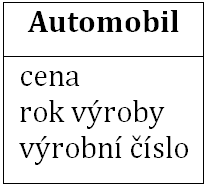 Příklad vyplnění tabulky pro prvek/kategorii Automobil: Poznámka: Vzájemné vztahy prvků nebo kategorií/tříd nejsou předmětem této úlohy, vaším úkolem je „pouze“ vytvořit jejich seznam.Prvek P nebo třída Tatribut AEntitaP/A/H/TPořadové číslo11970 mmH252175 cmH25321 letH234361H65barvaA7,156čísloA47dveřeP8hnědáH59instituceT10JirkaH1711London School of Economics and Political ScienceH1212názevA20,913NovákH1814NovákováH1815oknoP16osobaT17osobní jménoA16,19,22,2618příjmeníA16,19,22,2619studentP1620školaP921učebnaP22učitelP1623věkA16,19,22,2624Vysoká škola ekonomickáH1225výškaA16,19,22,2626zaměstnanecP16dveřeinstituceoknoosobastudentškolaučebnaučitelzaměstnanechnědénázevVýška, barvaOsobní jméno, příjmení, věk, výškaOsobní jméno, příjmení, věk, výškaBarva, číslo, výškaBarva, čísloOsobní jméno, příjmení, věk, výškaOsobní jméno, příjmení, věk, výška